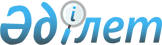 Об утверждении Положения о премиях Президента Республики Казахстан в области средств массовой информации и о грантах (стипендиях) Президента Республики Казахстан для поддержки наиболее глубоких творческих поисков молодых публицистов
					
			Утративший силу
			
			
		
					Распоряжение Президента Республики Казахстан от 21 июля 1999 года N 60. Утратило силу - распоряжением Президента РК от 30 мая 2005 г. N 550 (N050550)

      1. Утвердить прилагаемое Положение о премиях Президента Республики Казахстан в области средств массовой информации и о грантах (стипендиях) Президента Республики Казахстан для поддержки наиболее глубоких творческих поисков молодых публицистов. 

      2. Признать утратившим силу пункт 2 распоряжения Президента Республики Казахстан № 3556 от 19 июня 1997 г.                       Президент 

     Республики Казахстан                                                      Утверждено 

                                             распоряжением Президента 

                                                Республики Казахстан 

                                             от 21 июля 1999 года № 60                                   Положение 

            о премиях Президента Республики Казахстан в 

     области средств массовой информации и о грантах (стипендиях)          

     Президента Республики Казахстан для поддержки наиболее глубоких       

                творческих поисков молодых публицистов     

       1. Премия Президента Республики Казахстан в области средств массовой информации (далее - премия) присуждается журналисту (коллективу журналистов) за значительный творческий вклад в: 

      - разъяснение проводимых в стране реформ; 

      - формирование у читателей, зрителей и слушателей чувства казахстанского патриотизма, активной гражданской жизненной позиции, приверженности политике реформ, согласия в обществе; 

      - демократизацию жизни страны, углубление политического плюрализма, развитие свободы слова; 

      - развитие журналистики независимого Казахстана, становление творческого потенциала национальных средств массовой информации; 

      - формирование объективного представления о жизни страны в Республике и за ее пределами; 

      - развитие стилей и жанров журналистики; за профессиональное мастерство. 

      2. Грант (стипендия) Президента Республики Казахстан для стимулирования творческих поисков молодых публицистов, начинающих творческих коллективов (далее именуется - грант) присуждается: 

      - в целях поддержки их работы над социально значимыми проектами; 

      - поощрения их творческого роста; 

      - стимулирования развития молодого потенциала национальной журналистики. 

      3. Присуждение премий и грантов приурочивается ежегодно к 28 июня, Дню печати. 

      4. Глава государства и Председатель Общественной комиссии могут объявлять специальные конкурсы по отдельным социально значимым проектам. 

      5. Вручение памятного знака и диплома лауреата премии, а также свидетельства о выделении гранта проводится в торжественной обстановке Президентом Республики Казахстан. 

      6. Денежная часть премий и грантов перечисляется или вручается лауреатам премий и стипендиатам в установленном законодательством порядке. При присуждении премии или гранта коллективу авторов их денежная часть делится поровну между членами коллектива. 

      7. Акты Президента Республики Казахстан о присуждении премий и выделении грантов обязаны для публикации в официальных средствах массовой информации. 

      8. Отдельные журналисты и творческие коллективы, не ставшие лауреатами премии и стипендиатами, могут быть отмечены Благодарностью Президента Республики Казахстан. 

      9. Размеры денежного вознаграждения премии и гранта, а также количество присуждаемых премий и грантов устанавливаются Правительством Республики Казахстан по представлению Администрации Президента в год присуждения. 

      10. Присуждение премий и выделение грантов производится Президентом Республики Казахстан по представлению специальной Общественной комиссии по присуждению премий и грантов Президента Республики Казахстан в области журналистики (далее - Общественной комиссии). 

      11. Председателем Общественной комиссии является Государственный секретарь Республики Казахстан. 

      12. В состав Общественной комиссии по присуждению премий и грантов входят представители республиканских средств массовой информации, творческих союзов, общественных объединений журналистов и заинтересованных государственных органов. 

      13. Состав  Общественной комиссии ежегодно утверждается Государственным секретарем Республики Казахстан по представлению средств массовой информации, творческих союзов, общественных объединений журналистов и заинтересованных государственных органов. 

      14. Общественная комиссия в выборе лауреатов премии и стипендиатов Президента руководствуется критериями: 

      - объективности публикаций; 

      - глубины затрагиваемых проблем и их творческого анализа; 

      - социальной значимости работ; 

      - общественного резонанса, вызванного публикациями; 

      - независимости, принципиальности журналиста; 

      - творческой состоятельности работ. 

      15. Рабочие заседания Общественной комиссии проходят под руководством ее Председателя или назначаемого им лица из состава Комиссии. Заключительное заседание Комиссии, на котором определяются лауреаты премии и стипендиаты, проводится под руководством Председателя. Определение победителей производится открытым голосованием простым большинством голосов. 

      16. Руководители средств массовой информации, творческих союзов и общественных объединений журналистов имеют право: 

      - лично представлять выдвинутые на соискание работы и проекты; 

      - поручать их представление кому-либо из членов Общественной комиссии. 

      17. Руководители средств массовой информации, выдвинувшие своих представителей на соискание премий и грантов, могут быть приглашены на заседания Комиссии. 

      18. Члены Комиссии, не имеющие возможности присутствовать на заключительном заседании, имеют право: 

      - запрашивать у Комиссии материалы кандидатов; 

      - голосовать заочно лично подписанным заявлением. 

      19. Представления на соискание премий и грантов направляются средствами массовой информации, творческими коллективами, творческими союзами, общественными объединениями, государственными органами, а также отдельными журналистами в адрес Общественной комиссии в течение года, но не позднее 20 июня текущего года. 

      20. В представлении должны быть отражены номинация и краткая характеристика соискателя, а также приложены конкурсные публикации или аудио- видеоматериалы. 

      21. Номинации заявок: 

      - за творческий вклад в развитие демократии и гласности; 

      - за творческий вклад в развитие реформ; 

      - за активную гражданскую позицию; 

      - за творческий вклад в политику общественного согласия и социального партнерства; 

      - за творческий профессионализм; 

      - за журналистское мужество; 

      - лучший журналист по стилю; 

      - лучший журналист по жанру; 

      - лучшая разработка темы; 

      - лучший репортер; 

      - лучший журналист-аналитик; 

      - за лучший творческий проект; 

      - за верность профессии; 

      - за лучший журналистский дебют; 

      - за творческую оригинальность; 

      - за творческую активность; 

      - за творческую находку. 

      21. Соискатели вправе определять любые другие номинации по своему усмотрению. Все представления обязательны к объективному рассмотрению Общественной комиссией. 

      22. Решения Общественной комиссии о присуждении премий и грантов, оформленное в форме ее протокола за подписью Председателя и Секретаря, является ее рекомендацией Президенту Республики Казахстан и может быть изменено лишь по его усмотрению. 

                           * * * 
					© 2012. РГП на ПХВ «Институт законодательства и правовой информации Республики Казахстан» Министерства юстиции Республики Казахстан
				